REGULAMIN KONKURSU FOTOGRAFICZNEGO ”Książka, Jesień  i Ja”1. Organizatorem konkursu jest biblioteka szkolna Zespołu Szkół Nr 2 w Ostrowcu Świętokrzyskim. 2. Cele konkursu: • propagowanie wśród młodzieży czytania i czytelnictwa, czyli pożytecznych i przyjemnych form spędzania wolnego czasu, które równocześnie uczą dialogu ze światem i rozwijają sferę emocjonalną, • upowszechnianie fotografii jako dziedziny sztuki. 3. Konkurs skierowany jest do uczniów szkoły. 4. Uczestnicy wykonują fotografię obrazującą pasję czytania, miłość do książek. Głównym bohaterem fotografii winna być książka w scenerii jesiennej, która jako przyjaciel towarzyszyć ma  czytelnikowi w długie zimowe wieczory. 5. Wszystkie prace konkursowe mogą być wykonane dowolną techniką fotograficzną w formacie 15 cm x 21 cm na papierze matowym i przesłane na adres mailowy: zs2_bibl@onet.pl  Mają one spełniać cele konkursu. 6. Ilość prac konkursowych jest nieograniczona. 7. Prace konkursowe, w formie papierowej, można przekazywać do biblioteki szkolnej do dnia  07 GRUDNIA 2018 ROKU. 8. Każda praca powinna zawierać metryczkę, czyli: • tytuł fotografii, • imię i nazwisko autora, • klasę.Bibliotekarze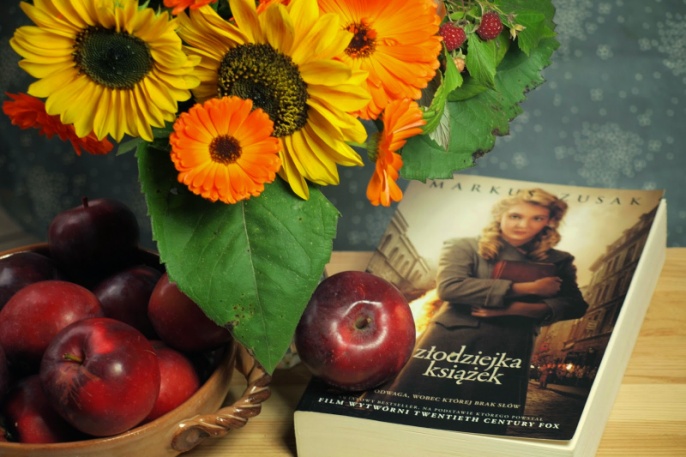 